J Í D E L N Í Č E K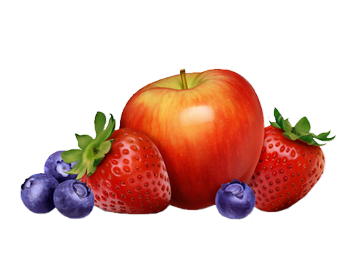 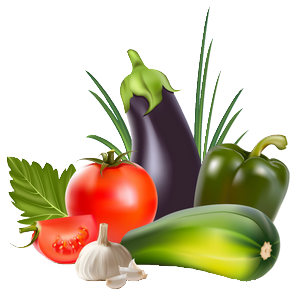 Od 21. 9. do 25. 9. 2020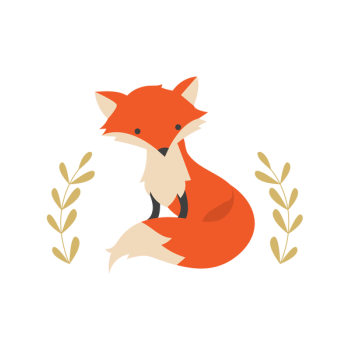 Alergeny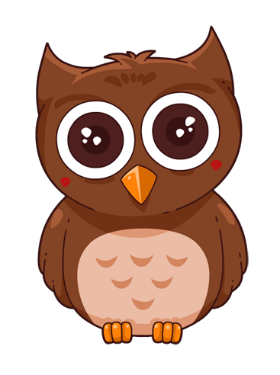 pondělí přesnídávkaKrálovský chléb, pomazánka z pečené ryby, okurka, bílá káva1a,4, 7polévkaPolévka masová krémová                            obědZeleninové lečo, brambory, vitamínový nápoj 3svačinaOvocné pyré, jablko, čajúterý přesnídávkaCelozrnná bageta, zeleninová pomazánka, paprika, mléko1a, 7polévkaPolévka zeleninová s dýňovými nokyobědRajská omáčka, hovězí maso, kolínka, čaj1asvačinaMíchaný pudink s tvarohem, piškoty, jablko, čaj1a, 7středa přesnídávkaSójový rohlík, luštěninová pomazánka, cherry rajče, bílá káva1a,7polévkaPolévka gulášová1aobědKuskus s kuřecím masem a zeleninou, míchaný salátek, vitamínový nápoj1a, 3, 4 svačinaOvocná miska s kysanou smetanou, čaj 7čtvrtek přesnídávkaChleba, pomazánka tvarohová s pažitkou, okurka, mléko1a,7polévkaPolévka česnečka1aobědKrůtí játra na kmíně, rýže, minerálka1asvačinaTvarohový šáteček, banány, kakao1a, 7pátek přesnídávkaKrupicová kaše, granko, skořice, hroznové víno, mléko1a,7polévkaPolévka pórkováobědLosos na bylinkách, brambory, zeleninová obloha4svačinaSmetánek, cereálie, ovoce, mléko1a, 7Obiloviny1/a pšenice8.    OřechyKorýši1/b žito9.    CelerVejce1/c ječmen10.  HořčiceRyby1/d oves11.  SezamArašídy1/e špalda12.  SiřičitanySoja1/f kamut13.  Vlčí bobMléko14.  Měkkýši